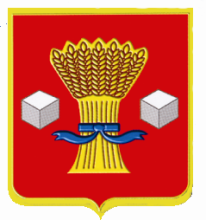 АдминистрацияСветлоярского муниципального района Волгоградской областиПОСТАНОВЛЕНИЕот 06.05.2020        		№ 794О мерах по поддержке арендаторов земельных участков, государственная собственность на которые не разграничена,и земельных участков, находящихся в муниципальной собственности и расположенных на территории Светлоярского муниципального района Волгоградской областиВ целях поддержки арендаторов земельных участков, государственная собственность на которые не разграничена, и земельных участков, находящихся в муниципальной собственности и расположенных на территории Светлоярского муниципального района Волгоградской области, в период действия режима повышенной готовности функционирования органов управления, сил и средств территориальной подсистемы Волгоградской области единой государственной системы предупреждения и ликвидации чрезвычайных ситуаций в связи с распространением новой коронавирусной инфекции, вызванной 2019-nCoV, руководствуясь постановлением Администрации Волгоградской области от 02.04.2020 № 189-п «О мерах по поддержке арендаторов земельных участков, государственная собственность на которые не разграничена, и земельных участков, находящихся в собственности Волгоградской области», Уставом Светлоярского муниципального района Волгоградской области,  п о с т а н о в л я ю:1. Установить, что арендаторы земельных участков, находящихся в собственности Светлоярского муниципального района Волгоградской области, предоставленных для целей строительства, арендаторы земельных участков, государственная собственность на которые не разграничена, предоставленных для целей строительства в Светлоярского муниципального района Волгоградской области, на основании обращений таких арендаторов освобождаются от уплаты арендной платы с 01 апреля 2020 года по 30 июня 2020 года.2. Отделу по управлению муниципальным имуществом и земельными ресурсами администрации Светлоярского муниципального района Волгоградской области (Лемешко И.А.) принять меры по реализации пункта 1 настоящего постановления.3. Отделу по муниципальной службе, общим и кадровым вопросам администрации Светлоярского муниципального района Волгоградской области (Иванова Н.В.):- направить настоящее постановление для опубликования в районной газете «Восход»;- разместить настоящее постановление на официальном сайте Светлоярского муниципального района Волгоградской области.4. Настоящее постановление вступает в силу со дня официального опубликования.5. Контроль над исполнением настоящего постановления возложить на заместителя главы Светлоярского муниципального района Волгоградской области Думбраву М.Н.Глава муниципального района		                                           Т.В. РаспутинаЛемешко И.А.